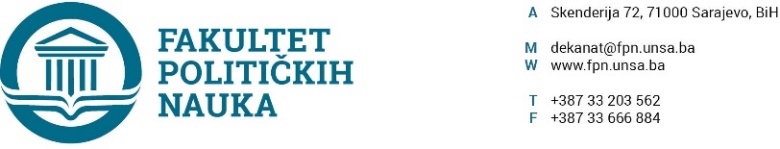 Broj: 02-1-    1367    -1/19Datum, 10.12.2019. godineNa osnovu člana 104. i 194. stav (1) tačka d)  Statuta Univerziteta u Sarajevu, a u vezi sa članom 109. Zakona o visokom obrazovanju („Službene novine Kantona Sarajevo“ broj:33/17) po prethodnoj saglasnosti sekretara, Vijeće Fakulteta političkih nauka Univerziteta u Sarajevu na sjednici održanoj 10.12.2019. godine  donosi PRIJEDLOG ODLUKEO izboru akademskog osoblja na nastavne predmete: „Javne politike“, „Izbori i izborni sistemi“ i „Politička antropologija“Član 1.Utvrđuje se prijedlog Odluke o izboru u naučnonastavno zvanje docent dr. Elme Huruz na nastavne predmete: „Javne politike“, „Izbori i izborni sistemi“ i „Politička antropologija“ na Fakultetu političkih nauka Univerziteta u Sarajevu.Član 2.	Prijedlog Odluke dostavit će se Senatu Univerziteta na odlučivanje.Obrazloženje:  Komisija za pripremanje prijedloga za izbor akademskog osoblja po raspisanom konkursu za izbor nastavnika na  nastavne predmete: „Javne politike“, „Izbori i izborni sistemi“ i „Politička antropologija“, dostavila je Vijeću Fakulteta političkih nauka Univerziteta u Sarajevu Izvještaj, sa prijedlogom za izbor u naučnonastavno zvanje docent dr. Elme Huruz na nastavne predmete: „Javne politike“, „Izbori i izborni sistemi“ i „Politička antropologija“ na Fakultetu političkih nauka Univerziteta u Sarajevu. Na sjednici  odsjeka  Politologije, Izvještaj je usvojen, te je predložen Vijeću na dalju proceduru. Vijeće je na sjednici održanoj 10.12.2019. godine razmatralo Izvještaj Komisije i utvrdilo prijedlog Odluke o izboru, te je odlučeno kao u dispozitivu ove odluke.                                                                                                                                               DEKANAkt obradila: Umihana Mahmić                                                                             _________________Akt kontrolisao i odobrio: prof.dr. Elvis Fejzić                                                Prof.dr. Sead Turčalo Dostaviti: - a/a- dosije kandidata;- Senatu UNSA;- evidencija Vijeća Fakulteta